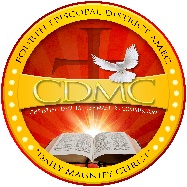 2019 Christian Debutante and Master’s Dedication Commission       4th Episcopal District - African Methodist Episcopal Church  CANADA * CHICAGO * INDIANA * ILLINOIS * INDIA * MICHIGANBishop John F. White                                                                      Supervisor Penny Hartsfield White         Presiding Prelate, 4th Episcopal District	       Supervisor, 4th Episcopal DistrictRev. Deidre E. Hines and Sis Jacqueline Mitchell Robinson                                                          Co -CommissionersDear Pastors and Episcopal Christian Education, Organized Lay, Women’s Missionary Society, Young People’s Division and Youth Leaders of the AME Church,The 3rd Annual 4th Episcopal District Christian Debutante and Master’s Dedication Ceremony (CDMC) is scheduled for Sunday, July 7, 2019 at 7:30 p.m. at Pheasant Run in St. Charles, Illinois.Bishop’s John F. White’s goal for this year is 200 participants. We can realize this goal with your support and youth!PURPOSE: The Christian Debutante-Master Dedication Commission (CDMC) introduces young people to Christian society and celebrates their transition to adulthood. Through its adult advisors, the CDMC reinforces the work of Christian education by providing guidance and information for relevant study and fieldwork activities. Young people participating in the CDMC have an opportunity to receive regular and special study programs for personal Christian development and creative leadership in the A.M.E. Church.REGISTRATION:Debutantes\Masters (17-22) $50.00Sub Debutantes/Sub Masters (13-16) $35.00Juniors (9-12) $25.00Registration begins now! Church organizations are encouraged to help their participants with some of their expenses.ELIGIBILITY:  All young people active in any youth ministry in the AME ChurchCONTACT INFORMATION:Please send registrations via email (scan), paper application, or online to:https://www.eventbrite.com/e/fourth-district-2019-christian-debutante-master-ceremony-tickets-56523890478 or email to your Conference Director.  Checks are payable to 4th Episcopal District, write CDMC in memo section. Mail fees to 4th Episcopal District,  4448 S. Michigan Chicago, IL 60653 Attn: CDMC.Conference Directors Contact InformationCanada: Esata Masters                                 bsybee2@gmail.com                             905-391-2087Chicago: June Conner                                   juneconner25@yahoo.com                  773.578-6060 Indiana: Rev. Deborah Lightfoot Oakes     dlight10@sbcglobl.net                          317-479-1713Illinois: Jacqueline L. Robinson                   jrob1945@aol.com                                 309-269-5324Michigan:  Rev. Rochelle Laffoon              rochellelaffoon@gmail.com                  812.606.2428Please join us in celebrating the youth of the 4th District!!DAILY MAGNIFYING CHRIST